Guia Experimental e Roteiro para Relatório Versão para simulação – Turma 1 (sexta-manhã) 2020Resposta em Frequência de Circuitos RC e RLCElaboração: Profs. Walter Jaimes Salcedo e Marcio Lobo, Revisão: Elisabete Galeazzo e Leopoldo YoshiokaEdição 2020	GUIA EXPERIMENTAL E RELATÓRIOObjetivos: 	Saber analisar a resposta em frequência de quadrupolos constituídos por circuitos passivos RC e RLC, utilizando métodos de simulação computacional. Lista de materiais Osciloscópio digital (modelo DSO-X 2002A, Agilent)Gerador de funçõesMultímetro digital portátil Tektronix TX3Medidor RLCResistores: 1 kΩ e 10 kCapacitor: 100 nF  Indutor:  3,0 mH Planilha EletrônicaSoftware de cálculoObs:  Esta experiência será feita através da simulação  dos circuitos elétricos propostos    Onde diz “meça” uma variável  (com voltímetro, osciloscópio, etc.) entenda que você deve obter o valor dessa variável a partir das simulações e dos recursos que o programa de simulação fornecer ! Onde diz “dados experimentais” entenda que deve obter esses dados das simulaçõesResposta em frequência de um circuito RC:Identificação e medição dos componentes passivosMeça as resistências (R) e a capacitância (C) dos componentes da lista de materiais utilizando o multímetro portátil. Meça a indutância (Ls) e a resistência série do indutor (Rs) utilizando o medidor RLC na frequência de 1 kHz. Você pode também medir a capacitância (Cp) e resistência paralela parasitária (Rp) do capacitor com o medidor RLC na frequência de 1 kHz. (não é para fazer)Tabela 1 – Valores dos componentes R, L e CDeterminação da resposta em frequência do circuito RCMonte o circuito mostrado na Figura 1, com os valores nominais dos componentes iguais a R = 1 k e C = 100 nF, respectivamente. Programe o gerador de funções para fornecer uma onda senoidal de amplitude de 10 Vpp. Simule os valores eficazes de entrada (VE) e saída (tensão no capacitor VS) com o osciloscópio.Figura 1- Circuito RC.a) Apresente as fórmulas para calcular o módulo do ganho linear G(jω) e a fase (j) a partir dos parâmetros do circuito.b) Apresente a fórmula para se obter |G(jω)| (módulo do ganho linear) a partir das tensões simuladas.c) Meça com o osciloscópio e anote na Tabela 2 os valores eficazes de VE e de VS, como também a defasagem entre esses sinais (VS  VE), para os valores de frequência f escolhidas.d) Calcule o módulo do ganho |G(f)| a partir das tensões simuladas.e) Indique o módulo do ganho |G(f)| e a defasagem  utilizando-se os valores nominais dos componentes.Utilize a planilha eletrônica disponibilizada no Moodle para essa experiência para efetuar os cálculos, caso não tenha efetuado a preparação.Tabela 2 - Resposta em frequência de um circuito RC.Evidentemente, os dois ganhos (a partir da tensão e a partir dos parâmetros do circuito) devem dar exatamente iguais.f) Anexe os gráficos de:Módulo do ganho |G(f)| (valores simulados);Defasagem (VS,VE) em função da frequência f (valores simulados).h) Determine a faixa de passagem e a frequência de corte (fc) a partir das curvas simuladas. Indique-as nos dois gráficos acima.i) Calcule a frequência de corte teórica (fc) do circuito, utilizando os valores nominais dos componentes (Tabela 1). (Apresente seu cálculo).k) Quais seriam as possíveis aplicações para o circuito RC analisado neste experimento? Explique.Resposta em Frequência de um Circuito RLC paralelo:Monte o circuito da Figura 2, com R = 10 k e os componentes L e C fornecidos. Note que Rs e Ls estão representando o modelo do indutor real utilizado na montagem. Programe o gerador de funções para fornecer uma onda senoidal com amplitude de 10 Vpp.Figura 2- Circuito RLC. Determinação de resposta em frequência do circuito RLCa) Indique o número das expressões da Introdução Teórica devem ser usadas para calcular G(jω) e  a partir dos parâmetros do circuito da Figura 2.b) Meça com o osciloscópio os valores eficazes das tensões de entrada e saída do circuito (VE e VS), bem como a defasagem entre esses dois sinais (VS,VE) para as diferentes frequências, preenchendo a Tabela 3.c) Calcule o módulo do ganho |G(f)| a partir das tensões simuladas. d) Indique o módulo do ganho |G(f)| e a defasagem , calculados previamente através das fórmulas teóricas indicadas no item 2.1.a (efetuados na preparação do experimento ou utilize a planilha disponibilizada) utilizando-se os valores nominais dos componentes. Tabela 3 – Resposta em frequência da de circuito RLCEvidentemente, os dois ganhos (a partir da tensão e a partir dos parâmetros do circuito) devem dar exatamente iguais. e) Utilizando a planilha eletrônica, anexe os seguintes gráficos a partir dos dados simulados:O gráfico de G(f);O gráfico da fase (VS,VE) em função da frequência, f.f)  Determine as frequências de corte inferior (fc1) e superior (fc2), a frequência de ressonância (fR), a faixa de passagem e o índice de mérito (Q) do circuito a partir da curva simulada de G(f) (indique-os também no gráfico). g) Calcule a frequência de ressonância a partir dos parâmetros do circuito e compare com o valor obtido graficamente. Apresente seus cálculos (da frequência e do erro relativo).h) Analise o comportamento da defasagem entre o sinal de saída e o da entrada na faixa de passagem e na frequência de ressonância.i) Analisando o comportamento da defasagem do circuito (principalmente em baixa frequência), descreva como seria a curva da defasagem, caso a resistência parasitária do indutor, Rs, fosse zero?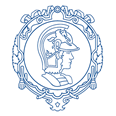 ESCOLA POLITÉCNICA DA UNIVERSIDADE DE SÃO PAULODepartamento de Engenharia de Sistemas Eletrônicos - PSI – EPUSPPSI 3212- LABORATÓRIO DE CIRCUITOS ELÉTRICOSNo. USPNomeNomeNomeNotaBancadaData:Data:Turmas:Profs:Profs:Profs:Resistor 1Resistor 2CapacitorIndutor (medido em 1kHz)Indutor (medido em 1kHz)ValorR (kΩ)R (kΩ)Cp (nF)Ls (mH)Rs (Ω)Nominal1101003,08,0Medido----------Dados do item 1, PreparaçãoDados do item 1, PreparaçãoValores simuladosValores simuladosValores simuladosValores simuladosCálculos a partir das tensões simuladasResultado dos cálculos teóricos a partir dos parâmetros do circuitoResultado dos cálculos teóricos a partir dos parâmetros do circuitof(Hz)VE(CA VRMS)VS(CA VRMS)Fase  S →EVS,VE (o)Ganho G(f)G(f)Fase 101001 k1,5 k1,6 k10 kDados do item 2, PreparaçãoDados do item 2, PreparaçãoValores simuladosValores simuladosValores simuladosValores simuladosCálculos a partir das tensões medidasCálculos teóricos a partir dos parâmetros do circuitoCálculos teóricos a partir dos parâmetros do circuitof(Hz)VE (CH1)(CA VRMS)Vs (CH2)(CA VRMS)Fase  2 →1VS,VE(o)Ganho G(f)G(f)Fase  1,0 k3 k5 k8,9 k9,0 k9,1 k9,2 k9,3 k9,5 k10 k20 k 